Аппликация в технике пейп-арт: цветы ажурные Нам понадобятся деревянная тонкая палочка (в крайнем случае, карандаш), клей, цветная бумага и картон, на котором будем размещать аппликацию. Делать будем так:Сначала изготовим лепестки. Для этого берем салфетку, разрезаем по линии сгиба и получаем 4 кусочка. Каждый из них – будущий лепесток. Берем кусочек, укладываем углом вверх (ромбиком) и накручиваем на палочку (начиная с уголка) до середины. Не до конца.Не снимая накрутку с палочки, сжимаем ее к центру – получается гармошка-гусеница. Снимаем аккуратно, концы «гусеницы» заворачиваем к оставшемуся нескрученному уголку салфетки. Получаем лепесток. Его низ слегка скручиваем, чтобы держалось и не распадалось.Создаем 5-6 лепестков для одного цветка. Делаем серединку – из «гусеницы», докрученной до конца, а не до середины.Размечаем на картоне композицию – букет или вазу. Лепестки наклеиваем, формируя из них цветок. Лишнее внизу каждого лепесточка можно обрезать.Аппликация получается нежной и очень весенней. Если вставить в рамку, получится незабываемый интерьерный подарок. Уверена, многие родители поставят такие поделки своими руками из салфеток на комод, будут показывать гостям и родственникам.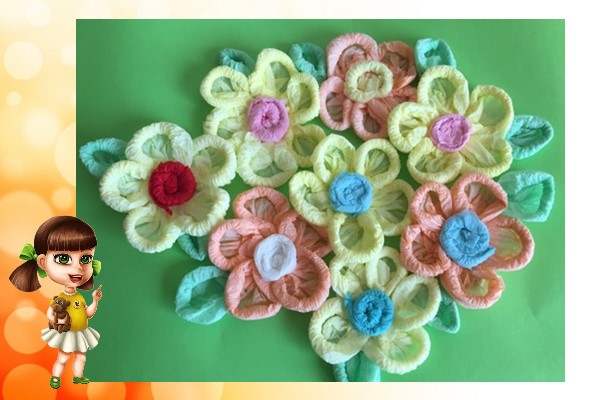 